Hogyan kell az 1 %-ot felajánlaniLÉPÉSRŐL LÉPÉSRErészletes gyakorlati útmutatóAz alapítvány adószáma: 18162558-1-42.https://www.nav.gov.hu/szja  belépés az szja oldalra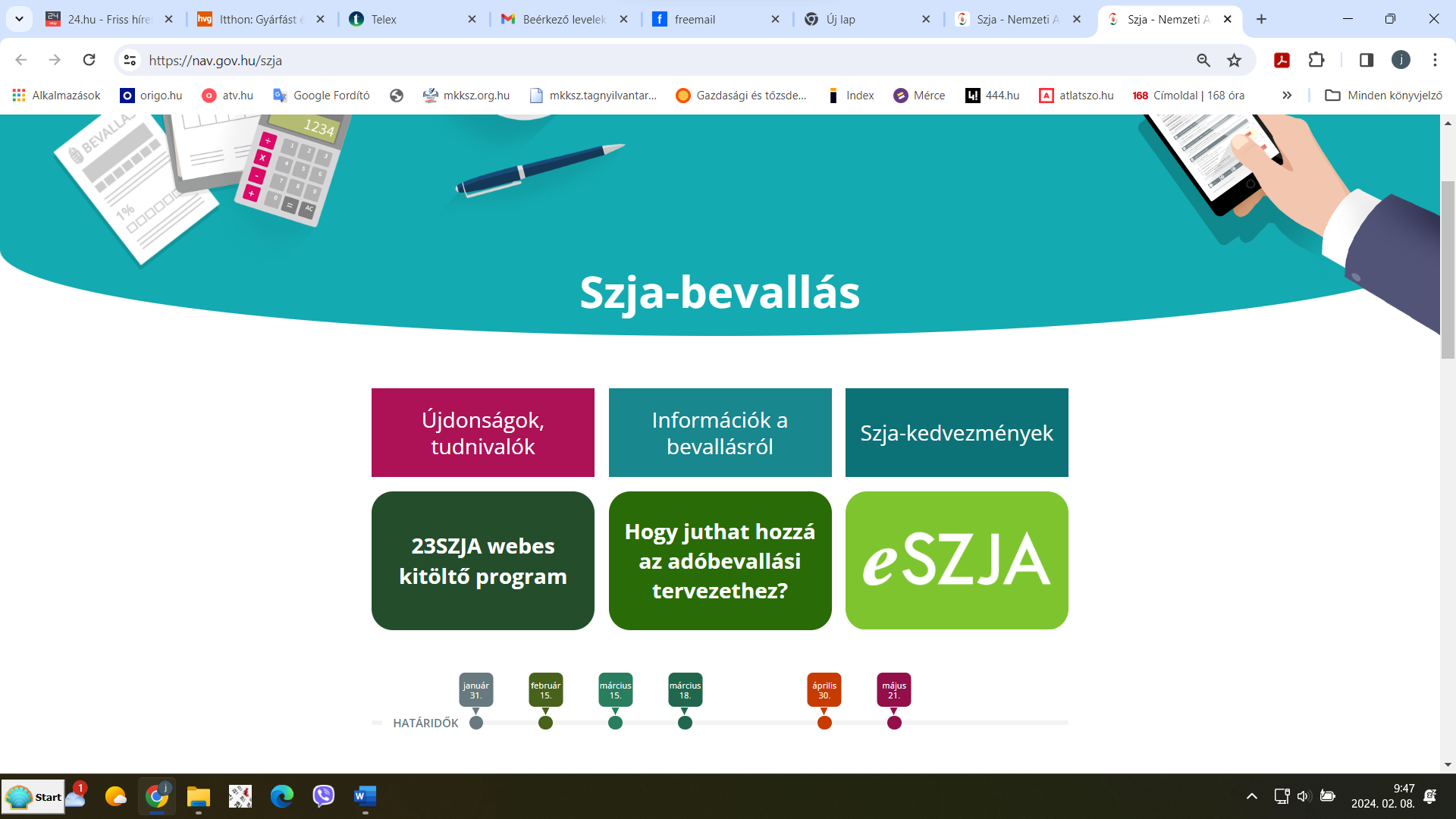 23SZJA-ra kell kattintani(regisztráció nélküli online felület)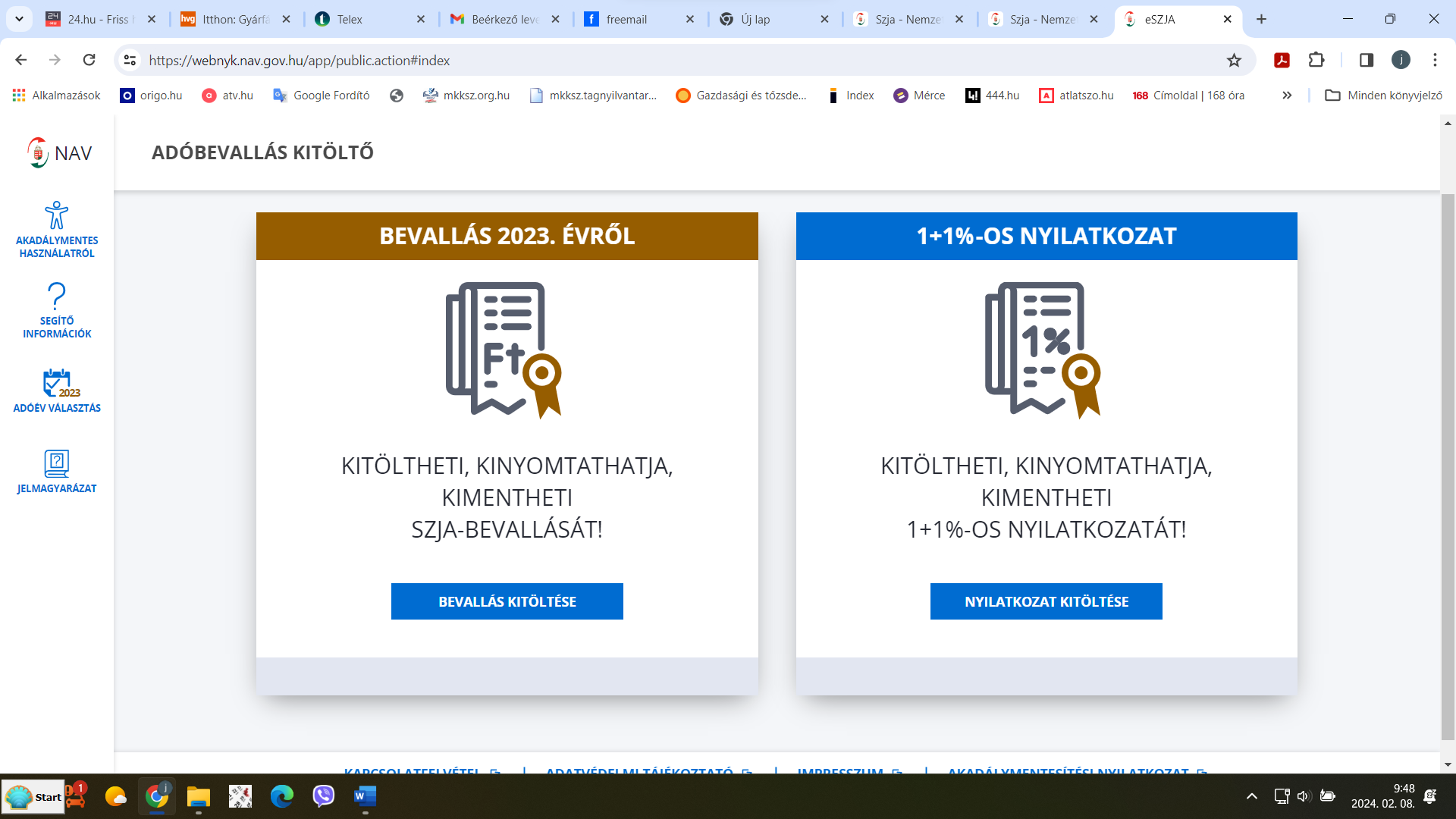 1+1 %-os nyilatkozatra kattintani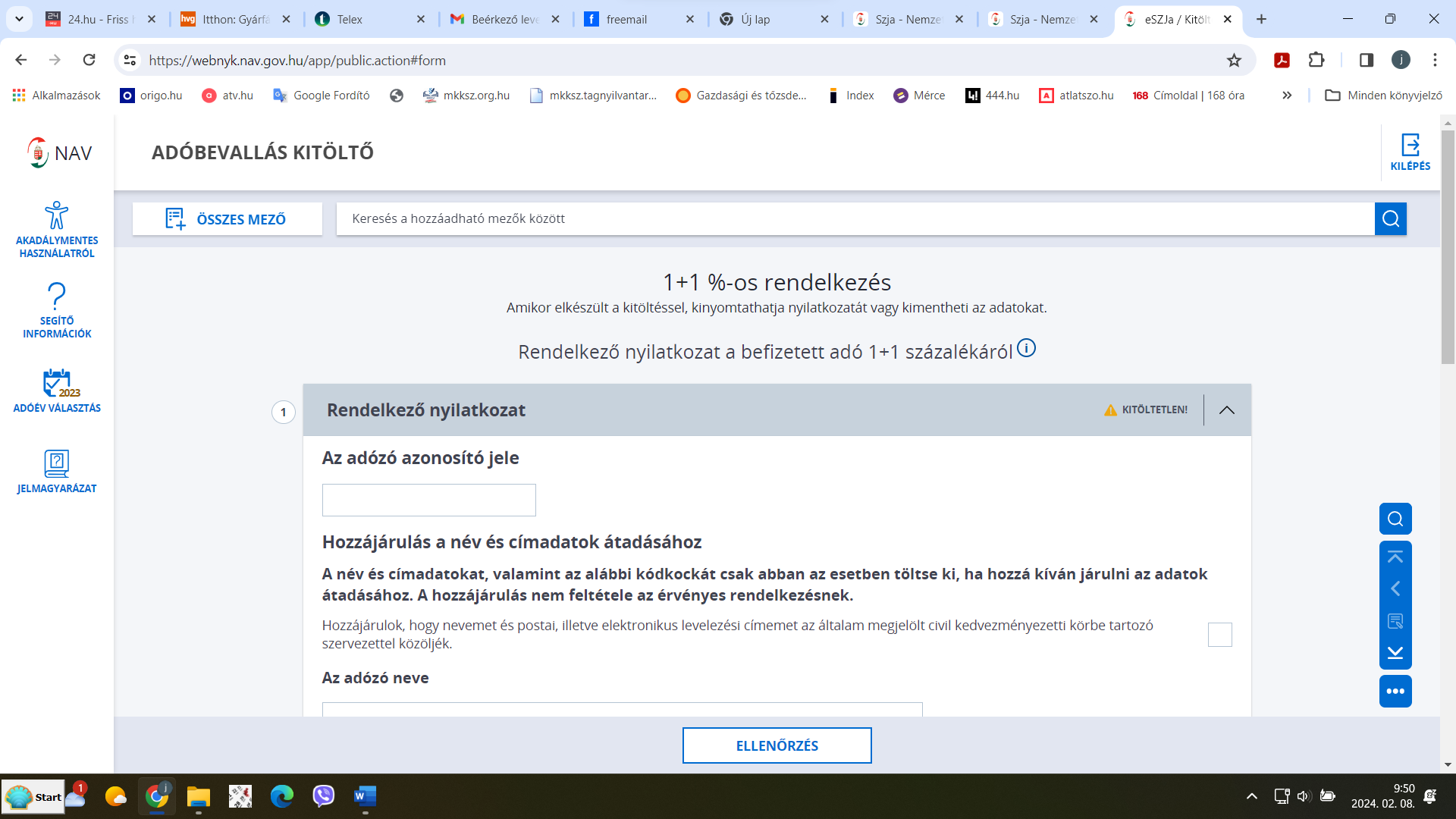 indulhat a kitöltésAz alapítvány adószámának beírásaAz alapítvány adószáma: 18162558-1-42.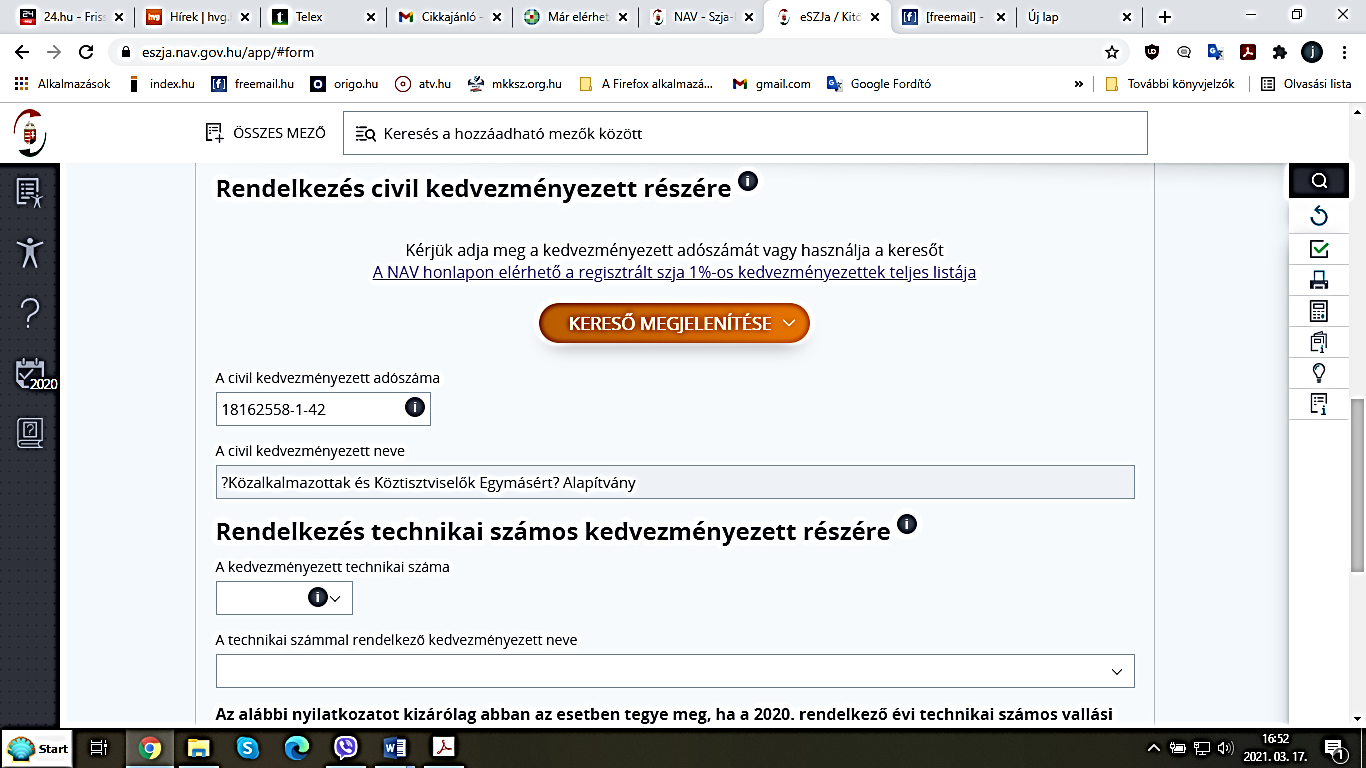 Lehet rendelkezni a másik 1 %-ról is!stb. 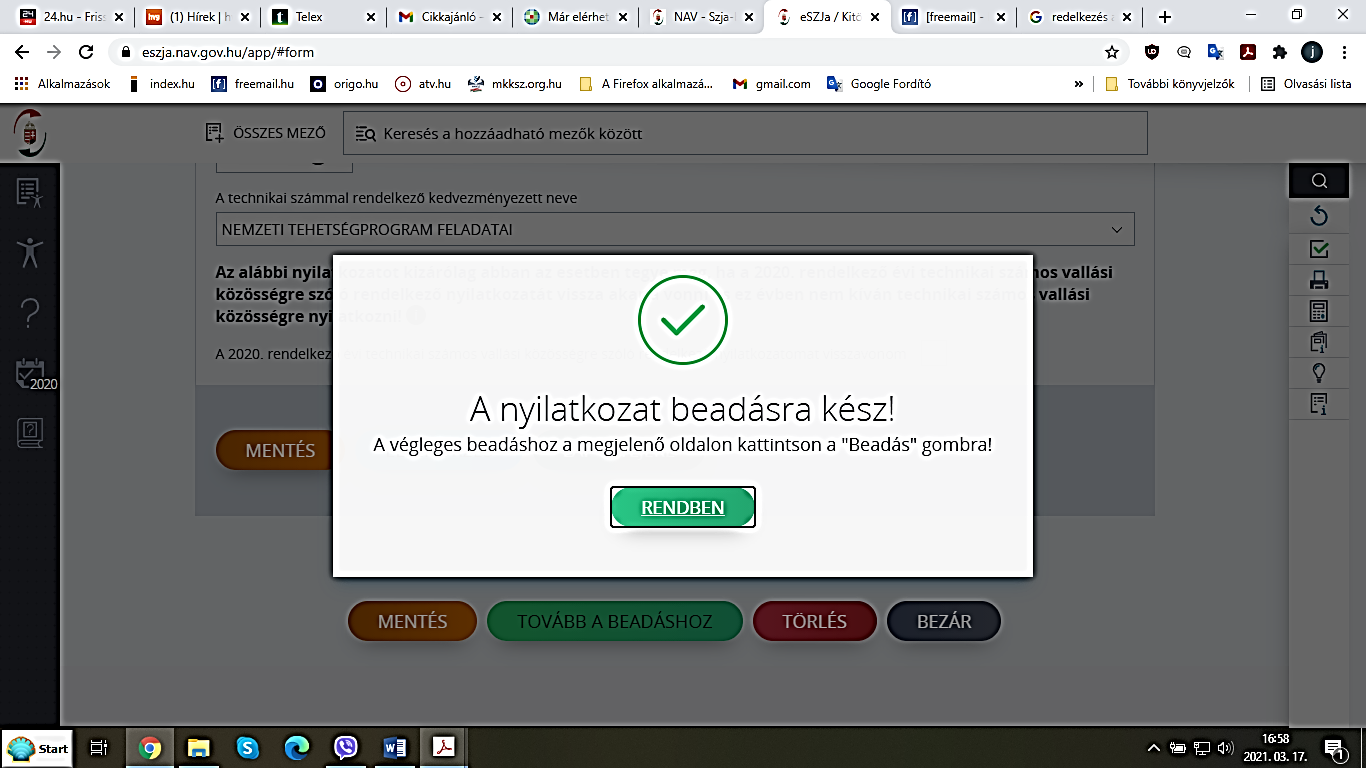 Beadás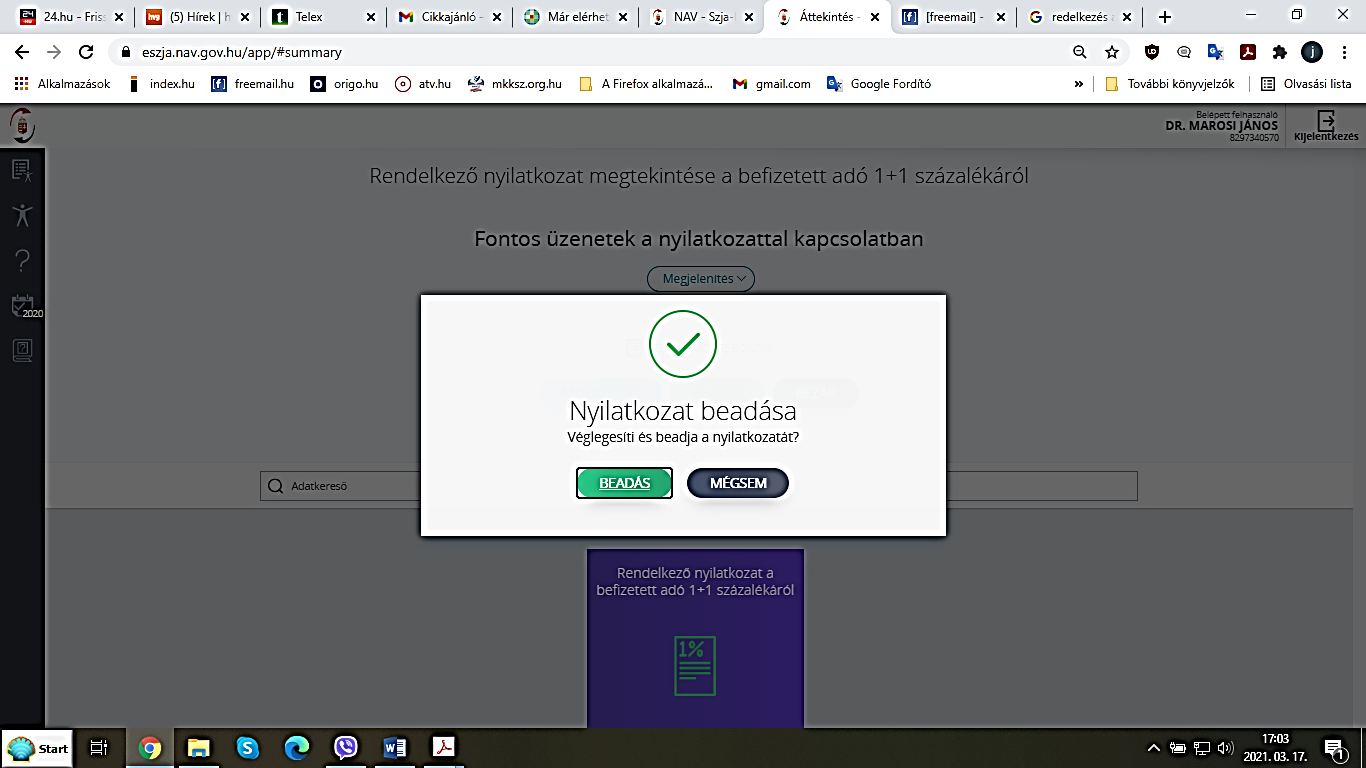 Sikeres – ez a visszajelzés!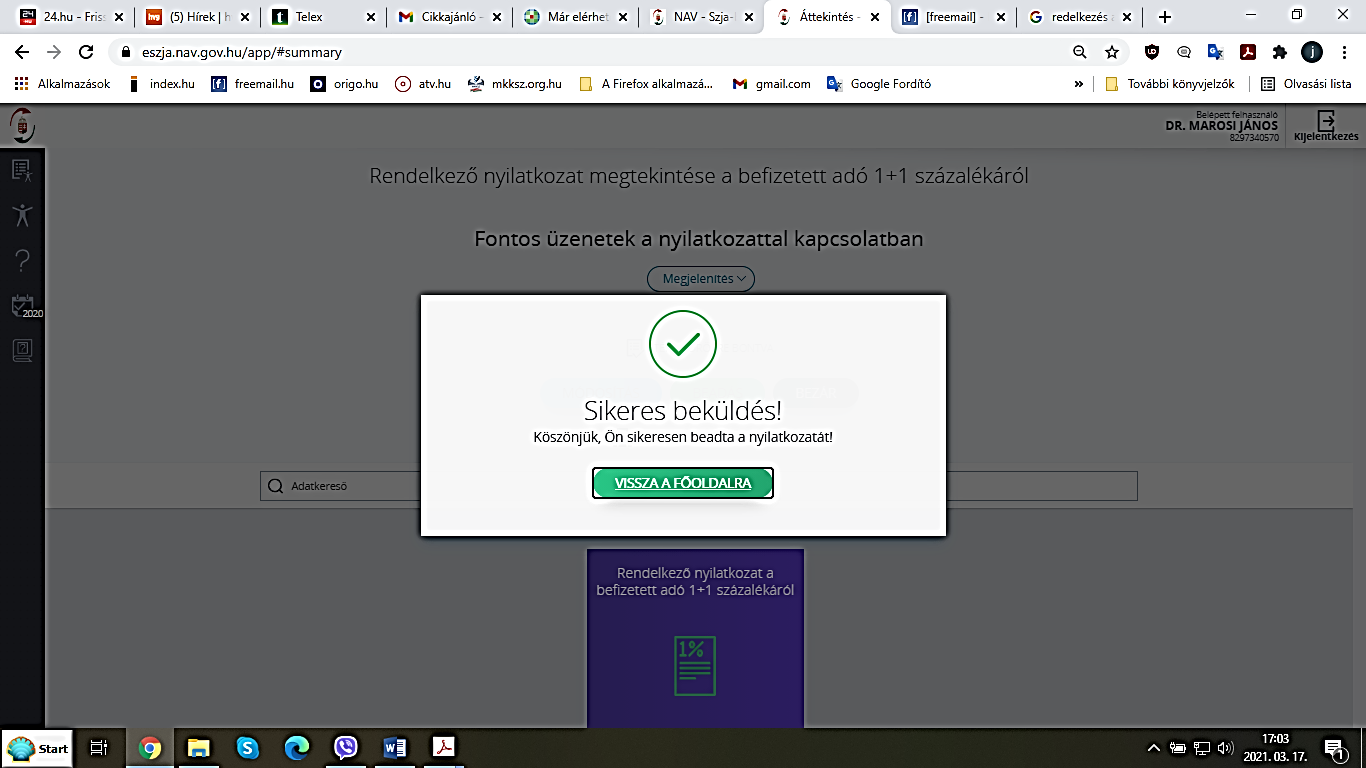 